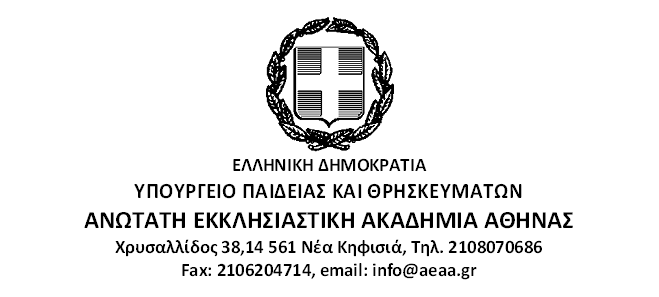 ΕΠΩΝΥΜΟ 			ΟΝΟΜΑ 			ΟΝΟΜΑ ΠΑΤΕΡΑ 				ΕΤΟΣ ΓΕΝΝΗΣΗΣ 				ΑΡ. ΜΗΤΡΩΟΥ ΣΧΟΛΗΣ		ΠΡΟΓΡΑΜΜΑ			ΤΟΠΟΣ ΓΕΝΝΗΣΗΣ 				Δ/ΝΣΗ ΜΟΝΙΜΗΣ ΚΑΤΟΙΚΙΑΣ:ΠΟΛΗ: 					ΟΔΟΣ						ΑΡΙΘΜΟΣ		  ΤΚ		ΤΗΛ.						ΚΙΝΗΤΟ ΤΗΛ.				ΕΜΕΙΛ			ΣΤΟΙΧΕΙΑ ΑΣΤΥΝΟΜΙΚΗΣ ΤΑΥΤΟΤΗΤΑΣΕΚΔΟΥΣΑ ΑΡΧΗ	ΑΡΙΘΜΟΣ 	ΤΟΠΟΣ ΓΕΝΝΗΣΗΣ 	ΗΜΕΡ. ΕΚΔΟΣΗΣ 	Προς:Τη Γραμματεία της ΑΕΑΑΚατά  την εξεταστική περίοδο____________________ολοκλήρωσα τον κύκλο Σπουδών μου και παρακαλώ να λάβω μέρος σε Ορκωμοσία που θα τελεστεί στην Πρεσβεία ……………………………………………….Τα στοιχεία της Πρεσβείας είναι τα ακόλουθα:Ταχ. Διεύθυνση: ………………….……………………………………………………………………………….………………………………………………………….Ηλεκτρ/κή Διεύθυνση: ……………………………………………………………………………………………..Τηλέφωνο:……………………………………………….Fax  ………………………………………………….....Συνημμένα καταθέτω:Βεβαίωση Εργασίας  στο Εξωτερικό Πιστοποιητικό Φοιτητικής Κατάστασης Φοιτητική ταυτότητα/Τρίπτυχο Φωτοτυπία Αστυνομικής Ταυτότητας ή Διαβατηρίου Φοιτητικό Βιβλιάριο Υγειονομικής Περίθαλψης (εάν έχει εκδοθεί)Υπεύθυνη Δήλωση του Ν.1599/86 (σε περίπτωση απώλειας)                                 Ν. Κηφισιά,     /      /201                              Ο/Η αιτών/ούσα